PRODUCT JOB CARD /PRODUCTION ORDERPRODUCT JOB CARD /PRODUCTION ORDERPRODUCT JOB CARD /PRODUCTION ORDERPRODUCT JOB CARD /PRODUCTION ORDERPRODUCT JOB CARD /PRODUCTION ORDERPRODUCT JOB CARD /PRODUCTION ORDERPRODUCT JOB CARD /PRODUCTION ORDERProduction
NumberProduction
NumberA010A010Draw. CodeDraw. Code222Product NameProduct NameProduct NameCoffee tableCoffee tableCoffee tableCoffee tableCoffee tableCoffee tableQuantityQuantity450450PRODUCT JOB CARD /PRODUCTION ORDERPRODUCT JOB CARD /PRODUCTION ORDERPRODUCT JOB CARD /PRODUCTION ORDERPRODUCT JOB CARD /PRODUCTION ORDERPRODUCT JOB CARD /PRODUCTION ORDERPRODUCT JOB CARD /PRODUCTION ORDERPRODUCT JOB CARD /PRODUCTION ORDERCustomer
P.O No.Customer
P.O No.199 VN _2015199 VN _2015199 VN _2015199 VN _2015Date13-Sep-1313-Sep-13SpeciesSpeciesSpeciesProcessed product volume (m3)Processed product volume (m3)Processed job volume (m3)Processed job volume (m3)Processed job volume (m3)Minimum volume of raw wood (m3)Minimum volume of raw wood (m3)Minimum volume of raw wood (m3)ENV
ClaimsFSCXPEFCNon-certCustomerCustomerJone and JohnJone and JohnJone and JohnJone and JohnCont.01x40'01x40'AcaciaAcaciaAcacia0.0383210.03832138.500038.500038.500036.5436.5436.54Item No.Item NameItem NameItem NameItem NameItem NameItem NamePcs in one productRaw Dimension (mm)Raw Dimension (mm)Raw Dimension (mm)Raw Dimension (mm)W-%Processed Dimension (mm)Processed Dimension (mm)Processed Dimension (mm)Processed Volume / ItemProcessed Volume / ItemPercent. / productExpected WasteExpected WasteTotalTotalTotalItem No.Item NameItem NameItem NameItem NameItem NameItem NamePcs in one productThick.WidthLengthLengthW-%Thick.WidthLengthProcessed Volume / ItemProcessed Volume / ItemPercent. / productProcessRejectQuantitym3m3Sum
ThicknessSum
ThicknessVolume m31Long frame barLong frame barLong frame barLong frame barLong frame barLong frame bar238581520152016%345515000.0056100.00561010%20%3 %9273.733.73383828.102Short frame barShort frame barShort frame barShort frame barShort frame barShort frame bar2385884084017%34558200.0030670.0030676%20%3 %9272.062.0628280.723 Table top slat Table top slat Table top slat Table top slat Table top slat Table top slat1038581820182016%345518000.0336600.03366061%20%3%4.63522.3122.3169697.724 Supporting bar Supporting bar Supporting bar Supporting bar Supporting bar Supporting bar2282786086026%24248400.0009680.0009682%20%3%9270.720.725 Table leg Table leg Table leg Table leg Table leg Table leg4696874074012%65657200.0121680.01216822%20%3%1.8547.727.7267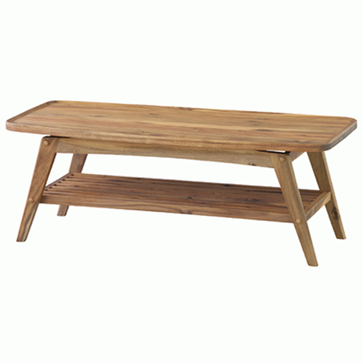 891011